Minutes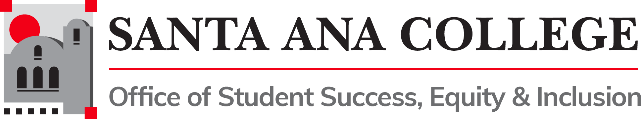 Student Equity and Achievement Program Committee Thursday, April 13, 202 3:00pm-4:30pmZoom: https://us06web.zoom.us/j/84082002797SEAP Committee Vision:SAC is a college where students can achieve their educational goals and a defined course of study free from racism and sexism, homophobia and any other assumptions and prejudicesSEAP Committee MissionThe Mission of the Santa Ana College Student Success and Equity Committee is to boost achievement for all students with an emphasis on eliminating opportunity gaps. To do this we make recommendations on how equity funding is allocated, evaluate the use of that funding, and explore strategic ideas grounded in institutional research in order to support an education free from racism and sexism, homophobia and any other assumptions and prejudicesVoting Members: Dr. Jeffrey Lamb (co-chair), Chantal Lamourelle (co-chair), Janet Cruz-Teposte, Annie Knight, Dr. Maria Dela Cruz, Dr. Kevin Kawa, Dr. Daniel Martinez, Dr. Vaniethia Hubbard, Mark Liang, Vanessa Orozco-Martinez, Leo Pastrana, Kim Smith, Dr. Merari Weber, Louise Janus, Tommy Strong, Patty Siguenza, Amberly Chamberlain, Dr. Oziel (Ozzie) Madrigal, Kathy Walczak, Maria Aguilar Beltran, , Dr. Armando Soto, Angela Tran, Lupita Gonzalez, Sean SmithParticipants: Sean Smith Desktop, Cristina Miranda, Dr. Jeffrey Lamb, Lupita Gonzalez, Louise Janus, Kim Smith , Dr. Maria Dela Cruz, Annie Knight, Dr. Vaniethia Hubbard, Amberly Chamberlain, Melanie Mowrer, Dr. Merari Weber, Vanessa Orozco-Martinez, Dr. Armando Soto, Dr. Daniel Martinez, Rodrigo Marcos Ramirez, Mark Reynoso, Kathy Walczak, Leo Pastrana, Maria Aguilar Beltran , Janet’s iPhone 13 ProWelcome: Brave Space Community Guidelines & Land Acknowledgement Action Items: Approval of March 9, 2023, Minutes - Motions made, minutes approved.Discussion and Feedback:Dr. Lamb requested a motion to amend the agenda to discuss the Equity BudgetReport on CAGP 2.0 Conference Overview—Lamb/LamourelleGP Plan and Equity Plan intersection/collaboration-- LamourelleCampus feedbackDr. Lamb shared a brief overview of the CAGP 2.0 Conference. Equity was at the core of the conference. Goal is to develop a college wide definition of equity as it applies to Santa Ana College.Continued intention is to intersect activities within Guided Pathways and Equity.Update: BudgetMark Reynoso went over the Equity budget accounting spreadsheet and discussed all items being funded by equity: Personnel, ongoing, one-time, emergency funds.The top concern was how effectively are equity dollars being utilized to fund personnel and ongoing items. An equity personnel form was created a few years ago and needs to be updated and re-sent again to survey the impact of equity dollars for personnel. Found HereUpdate to “SEAP Funding Proposals” Process and Documentation – Dr. Daniel Martinez shared the updated SEAP Funding Proposal – The next steps are to develop a plan on how to guide projects to institutionalize their requests based on data and outcomes. Focused Group Work:AB 943 – Award notification will be sent out by the end of April. SEAP Awardee Report - TabledSEPI Matrix by ThemeReview “homework” assignment: Dr. Lamb – Thanked the committee for the great recommendations and additions to the individuals that can contribute to the roles related to the identified work. Timelines on the work will be recommended and assign priorities to items.Other Committee Reports:OER/ZTC-Annie Knight: Annie Knights report: I’m happy to report the success of the SAC 2023 Open Ed Summit that occurred on March 10 at the Santa Ana College campus to celebrate the globally recognized Open Ed Week 2023. This event was hosted by the SAC OER/ZTC Faculty Work Group and highlighted SAC’s open education accomplishments and textbook affordability initiatives across the disciplines, including for-credit, non-credit courses and departments. Over 60 faculty, staff, students, and community members participated in the event from SAC, SCC, local community colleges and universities. Many of the faculty presentations showcased how open pedagogy, Open Educational Resources (OER), and Zero Textbook Cost (ZTC) approaches have been adopted across departments to leverage textbook affordability efforts and innovative teaching strategies. The keynote address, “Mapping Santa Ana: Local History and Open Access” was given by Sant Ana Libromobile proprietor and local author Sarah Rafael Garcia and Santa Ana College Library Technology student Cristina Belardi who worked collaboratively on a digital humanities project featuring the social history of Santa Ana. 
The OER/ZTC Faculty Work Group met on March 23 and discussed open pedagogy practices, the statewide ZTC Grant, ideas for institutionalizing OER and ZTC course adoption practices, and the need for sustainable institutionalized funding models to support ongoing OER course curriculum updates, beyond grant funding.
The last two OER/ZTC Faculty Work Group meetings of the semester will occur April 27 and May 25 (both occurring 10:30am-11:30am via Zoom). All are welcome. Please contact Annie Knight (knight_annie@sac.edu) for details.Professional Development – Amberly Chamberlain- PD Report shared hereThe theme for PD Week next semester will be joint with non-credit and will be titled: “Equity at the Center: All Roads Lead to Completion and Student Success.”Comments and feedbackInformation/Reminders: Upcoming Meetings: Second Thursday of the Month unless noted otherwise. Spring 2023: |May 11, 2023Adjournment